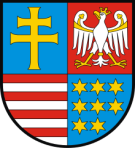 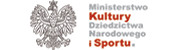 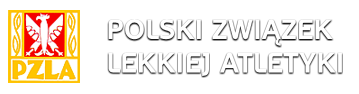 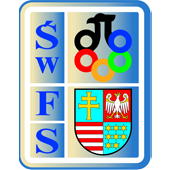 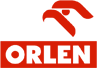 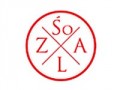 Regulamin                                 MITING KWALIFIKACYJNY ŚZLAKIELCE 13.06.2021 r1. Organizatorzy: 		Świętokrzyski Związek LA, Kielecki Klub Lekkoatletyczny2. Termin i miejsce: 		13.06.2021 – godz 14 młot K i M,tyczka .                                                                    godz 15 00 pozostałe konkurencje.Stadion MOSiR Kielce, ul. Leszka Drogosza 13. Konkurencje: K - 100m, 200m, 400m,800m,1500,400pł 1500 prz,3000prz w dal, tyczka, kula, dysk, młot                          M - 100m, 200m,300m, 400m, 800m, 1500 m,400pł w dal, tyczka, kula, dysk, młot                                  4.     Warunkiem dopuszczenia do zawodów są ważne bad lekarskie.  UWAGA !!!  Zawodnicy maja prawo startu w dwóch konkurencjach .2008 i młodsi (11-13 latkowie) tylko z woj. Świętokrzyskiego posiadający licencje 5. Zgłoszenia: Zgłoszenia;  Domtel przez Starter PZLA do dnia 11 06 2021r.godz 20.00 Start potwierdzamy TOKENEM do dnia 12 06 godz 20 00                                                                                                           W dniu zawodów nie będą dopisywani zawodnicy.                                                                              Ostateczna weryfikacja (skreślenia) w dniu zawodów w godz 11.30 -12.30                    6.Koszty organizacji ; Pokrywa  ŚZLA i ŚZ LZS , koszty uczestnictwa  kluby . Opłata startowa kluby ŚZLA 10zł  z poza województwa  – 20 zł od konkurencji.                                                 8.Ubezpieczenie. Zgodnie z Ustawą o sporcie artykuł 38 z dnia  25 06 2010 obowiązek ubezpieczenia  zawodników od następstw nieszczęśliwych wypadków spoczywa na klubach , którego zawodnik jest członkiem.9.Intepretacja regulaminu należy do organizatora.10.Inne:✓Zawodnik przystępując do startu w zawodach oświadcza, że:❖zapoznał się z treścią niniejszego regulaminu i zobowiązuje się do jego przestrzegania. Nieprzestrzeganie niniejszego Regulaminu może skutkować wykluczeniem zawodnika ze startu w zawodach.❖zapoznał się z informacją organizacyjną oraz techniczną i zobowiązuje się do jej przestrzegania. Nieprzestrzeganie ujętych w informacji organizacyjnej i technicznej zasad może skutkować wykluczeniem zawodnika ze startu w zawodach.❖wyraża zgodę na nieodpłatne utrwalenie wizerunku w formie rejestracji foto i video, a także publikację i udostępnienie wizerunku w dokumentach sprawozdawczych, wydawnictwach oraz w internecie przez Świętokrzyski Zwiazek Lekkiej Atletyki,❖jest zdrowy i w dniu udziału w zawodach nie ma znamion infekcji oraz objawów chorobowych sugerujących chorobę zakaźną,❖nie zamieszkiwał z osobą przebywającą na kwarantannie i nie miał kontaktu z osobą podejrzaną o zakażenie w okresie 14 dni przed udziałem w zawodach,❖został zapoznany oraz jest świadom obowiązku stosowania się do wytycznych uczestnictwa w zawodach sportowych w czasie stanu epidemii lub zagrożenia epidemicznego wirusa COVID-19 (zachowanie dystansu, częste mycie rąk, zasłanianie łokciem twarzy podczas kichania itp.).Organizacja zawodów odbywać się będzie zgodnie z bieżącymi Rozporządzeniami Rady Ministrów w sprawie ustanowienia określonych ograniczeń, nakazów i zakazów w związku z wystąpieniem stanu epidemiiInterpretacja regulaminu należy do organizatorów, kwestie sporne rozstrzyga organizatora                                              9.Intepretacja regulaminu należy do organizatora. Tel 501 550 846BRAK PODPISANEGO OŚWIADCZENIA SKUTKUJE  NIE DOPUSZCZENIEM DO ZAWODÓW..                                              OŚWIADCZENIEOświadczam że wyrażam zgodę na start mojego syna/córki w zawodach Lekkoatletycznych  oraz że zawodnik zapoznał się z Regulaminem zawodów.………………………………………………………………………………………………… w zawodach  .w dniu ……………………..     (nazwisko imię PESEL zawodnika    Jestem zdrowy i w dniu udziału w zawodach nie mam znamion infekcji oraz objawów chorobowych sugerujących chorobę zakażną, nie zamieszkiwałem z osobą przebywajacą  na  kwaratannie i nie miałem kontaktu z osoba podejrzaną o zakażenie w okresie 14 dni przed udziałem w zawodach.Ponadto wyrazam zgodę na przetwarzanie danych osobowych.Podpisy osoby pełnoletnie same podpisują pozostali rodzice lub opiekunowie.   Podpis osoby pełnoletniej                                                                  Podpis rodziców lub opiekunów                                                 Tel 501 550 846PROGRAM MINUTOWY (projekt)14:00 						młot K/M  tyczka K/M15:00 			                        	dysk K/M15,00  400pł  K15,10  400pł M15:20 100 K 15:40 100 M 				        	16:00 800 K              w dal K                            Kula K            16:15 800 M                                               16:30 1500 K 16:40 1500 M 			                KulaM16:50 400 K               w dal  M17:00 400 M 17,10 300 M17,15 1500prz K17,25 3000 prz KZbiórka na bramce: konkurencje biegowe 15 min, techniczne 20 min.Projekt programu minutowego może ulec zmianie po końcowej weryfikacji zgłoszeń.